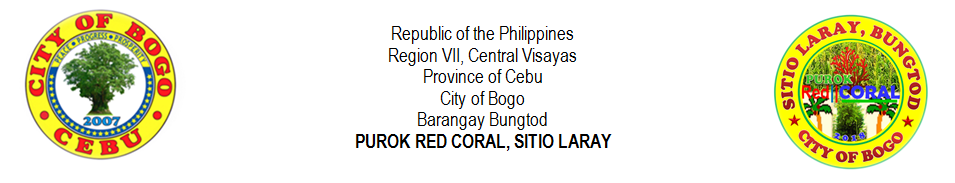 SECRETARY ISSUANCE LOGNAMEAGEDATE OF BIRTHPURPOSESIGNATUREDATE REQUESTEDDATE ISSUED123456789101112131415NAMEAGEDATE OF BIRTHSIGNATUREPURPOSEDATE REQUESTEDDATE ISSUED1617181920212223242526272829303132333435NAMEAGEDATE OF BIRTHSIGNATUREPURPOSEDATE REQUESTEDDATE ISSUED3637383940414243444546474849505152535455NAMEAGEDATE OF BIRTHSIGNATUREPURPOSEDATE REQUESTEDDATE ISSUED5657585960616263646566676869707172737475NAMEAGEDATE OF BIRTHSIGNATUREPURPOSEDATE REQUESTEDDATE ISSUED7677787980818283848586878889909192939495NAMEAGEDATE OF BIRTHSIGNATUREPURPOSEDATE REQUESTEDDATE ISSUED96979899100101102103104105106107108109110111112113114115